ΘΕΜΑ : ΧΡΙΣΤΟΥΓΕΝΝΙΑΤΙΚΗ ΔΡΑΣΗ Δ΄ΤΑΞΗΣ ΑΞΙΟΠΟΙΗΣΗ ΤΩΝ ΤΕΧΝΟΛΟΓΙΩΝ Τ.Π.Ε.»Αγαπητοί γονείς και κηδεμόνες των μαθητών μας,Σας ενημερώνουμε ότι, μέσα στα πλαίσια του μαθήματος της Γλώσσας της Δ’ τάξης κατά την αξιοποίηση των χριστουγεννιάτικων κειμένων του βιβλίου, οι μαθητές/-τριες με την υποστήριξη των υπεύθυνων εκπαιδευτικών τους κ. Κουζούμη Μαρίας και κ.Νινιού Ευανθίας και με τη χρήση τεχνολογικών εργαλείων σύγχρονης παιδαγωγικής δημιούργησαν ψηφιακά δέντρα ευχών. Οι ευχές αποκτούν αξία μόνο όταν βρίσκουν τον παραλήπτη τους, οπότε το σχολείο μας, μέσω της εθελοντικής δράσης και δημιουργικής έκφρασης των μαθητών της Δ΄τάξης, εύχεται με τον καλύτερο τρόπο σε όλους σας Καλές Γιορτές και Ευτυχισμένος ο Καινούριος Χρόνος.Οι δημιουργίες των μαθητών/-τριών βρίσκονται αναρτημένες στην ιστοσελίδα του σχολείου μας, καθώς και  στον παρακάτω σύνδεσμο :https://view.genial.ly/6580a1d5e2214d0014f68da6/interactive-content-to-dentro-twn-eyxwn-toy-d1Χρόνια πολλά σε όλους με υγεία και αγάπη στις οικογένειές σας.Η ΔΙΕΥΘΥΝΤΡΙΑ & Ο ΣΥΛΛΟΓΟΣ ΔΙΔΑΣΚΟΝΤΩΝ ΤΟΥ ΣΧΟΛΕΙΟΥ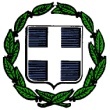 ΕΛΛΗΝΙΚΗ   ΔΗΜΟΚΡΑΤΙΑΥΠΟΥΡΓΕΙΟ ΠΑΙΔΕΙΑΣ  ΘΡΗΣΚΕΥΜΑΤΩΝΚΑΙ ΑΘΛΗΤΙΣΜΟΥΠΕΡΙΦ/ΚΗ  Δ/ΝΣΗ  Α/ΘΜΙΑΣ &  Β/ΘΜΙΑΣ ΕΚΠ/ΣΗΣ ΑΤΤΙΚΗΣΔΙΕΥΘΥΝΣΗ Π.Ε.  Δ΄ ΑΘΗΝΑΣ                  2ο Δημοτικό Σχολείο Γλυφάδας Γλυφάδα,22/12/2023Αρ.Πρωτ.:805Γλυφάδα,22/12/2023Αρ.Πρωτ.:805ΕΛΛΗΝΙΚΗ   ΔΗΜΟΚΡΑΤΙΑΥΠΟΥΡΓΕΙΟ ΠΑΙΔΕΙΑΣ  ΘΡΗΣΚΕΥΜΑΤΩΝΚΑΙ ΑΘΛΗΤΙΣΜΟΥΠΕΡΙΦ/ΚΗ  Δ/ΝΣΗ  Α/ΘΜΙΑΣ &  Β/ΘΜΙΑΣ ΕΚΠ/ΣΗΣ ΑΤΤΙΚΗΣΔΙΕΥΘΥΝΣΗ Π.Ε.  Δ΄ ΑΘΗΝΑΣ                  2ο Δημοτικό Σχολείο Γλυφάδας ΕΛΛΗΝΙΚΗ   ΔΗΜΟΚΡΑΤΙΑΥΠΟΥΡΓΕΙΟ ΠΑΙΔΕΙΑΣ  ΘΡΗΣΚΕΥΜΑΤΩΝΚΑΙ ΑΘΛΗΤΙΣΜΟΥΠΕΡΙΦ/ΚΗ  Δ/ΝΣΗ  Α/ΘΜΙΑΣ &  Β/ΘΜΙΑΣ ΕΚΠ/ΣΗΣ ΑΤΤΙΚΗΣΔΙΕΥΘΥΝΣΗ Π.Ε.  Δ΄ ΑΘΗΝΑΣ                  2ο Δημοτικό Σχολείο Γλυφάδας ΕΛΛΗΝΙΚΗ   ΔΗΜΟΚΡΑΤΙΑΥΠΟΥΡΓΕΙΟ ΠΑΙΔΕΙΑΣ  ΘΡΗΣΚΕΥΜΑΤΩΝΚΑΙ ΑΘΛΗΤΙΣΜΟΥΠΕΡΙΦ/ΚΗ  Δ/ΝΣΗ  Α/ΘΜΙΑΣ &  Β/ΘΜΙΑΣ ΕΚΠ/ΣΗΣ ΑΤΤΙΚΗΣΔΙΕΥΘΥΝΣΗ Π.Ε.  Δ΄ ΑΘΗΝΑΣ                  2ο Δημοτικό Σχολείο Γλυφάδας ΠΡΟΣ:ΓΟΝΕΙΣ ΚΑΙ ΚΗΔΕΜΟΝΕΣ ΤΩΝ ΜΑΘΗΤΩΝ THΣ Δ΄ΤΑΞΗΣ ΤΟΥ ΣΧΟΛΕΙΟΥΓΟΝΕΙΣ ΚΑΙ ΚΗΔΕΜΟΝΕΣ ΤΩΝ ΜΑΘΗΤΩΝ THΣ Δ΄ΤΑΞΗΣ ΤΟΥ ΣΧΟΛΕΙΟΥΠΡΟΣ:ΓΟΝΕΙΣ ΚΑΙ ΚΗΔΕΜΟΝΕΣ ΤΩΝ ΜΑΘΗΤΩΝ THΣ Δ΄ΤΑΞΗΣ ΤΟΥ ΣΧΟΛΕΙΟΥΓΟΝΕΙΣ ΚΑΙ ΚΗΔΕΜΟΝΕΣ ΤΩΝ ΜΑΘΗΤΩΝ THΣ Δ΄ΤΑΞΗΣ ΤΟΥ ΣΧΟΛΕΙΟΥ